Об утверждение схем границ прилегающих территорий к некоторым организациям и объектам, на которых не допускается продажа алкогольной продукции	В соответствии с постановлением Правительства Российской Федерации от 27 декабря 2012 года № 1425 «Об определении органами государственной власти субъектов Российской Федерации мест массового скопления граждан и мест нахождения источников повышенной опасности, в которых не допускается розничная продажа алкогольной продукции, а также определение органами местного самоуправления границ прилегающих территорий, на которых не допускается розничная продажа алкогольной продукции» и  решением Совета Тбилисского сельского поселения Тбилисского района от 29 ноября 2013 года № 1085 «Об утверждении границ территорий, прилегающих к некоторым организациям и объектам, на которых не допускается розничная продажа алкогольной продукции на территории Тбилисского сельского поселения», руководствуясь статьями 32, 66 устава Тбилисского сельского поселения Тбилисского района,   п о с т а н о в л я ю:Утвердить схемы границ прилегающих к некоторым организациям и объектам на которых не допускается розничная продажа алкогольной продукции (Приложения №1-23).Контроль за выполнением настоящего постановления оставляю за собой. Постановление вступает в силу со дня его обнародования.Глава Тбилисского сельского поселения Тбилисского района                                                             В.В. Трайц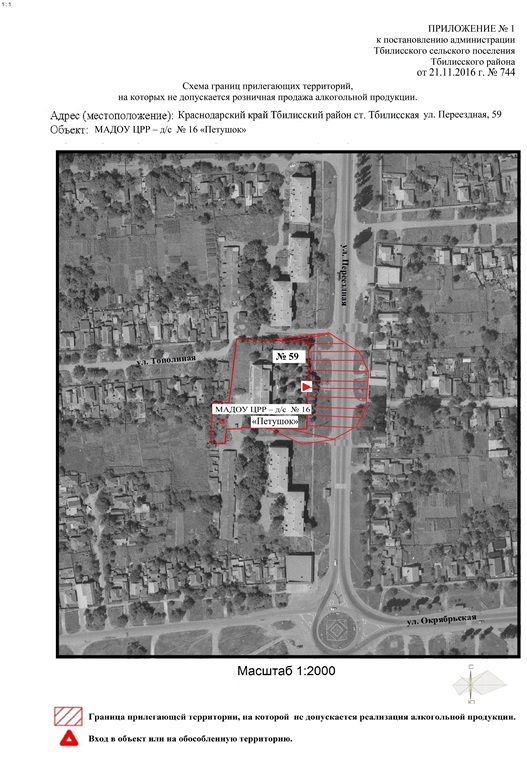 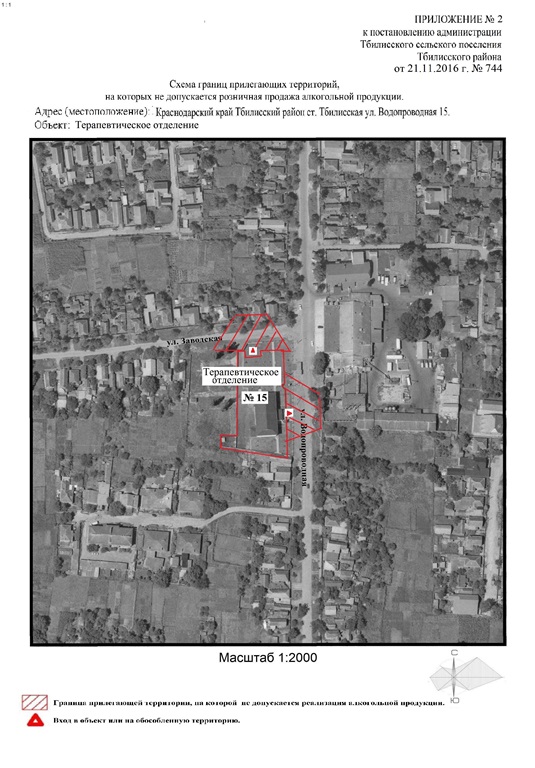 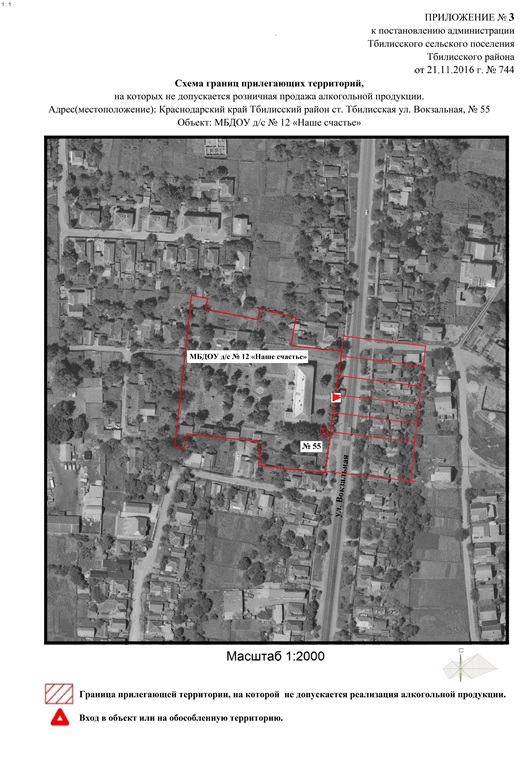 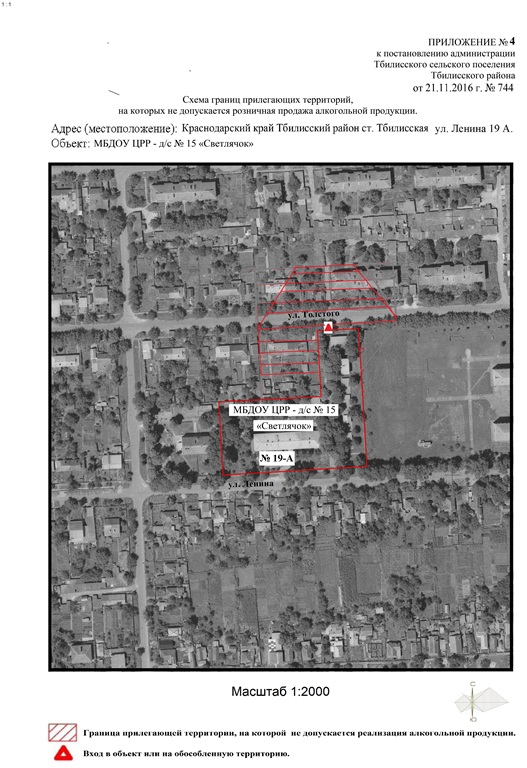 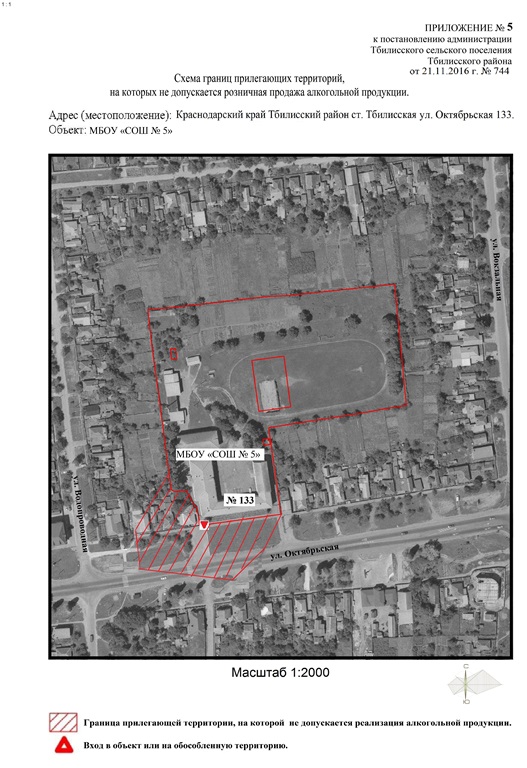 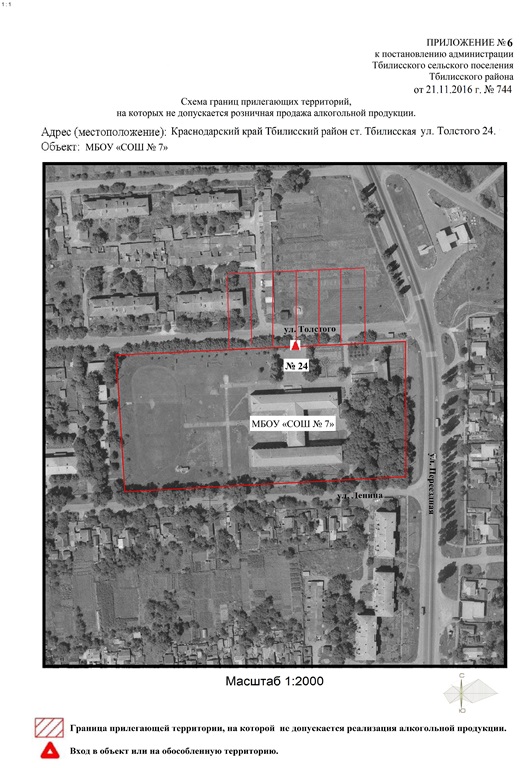 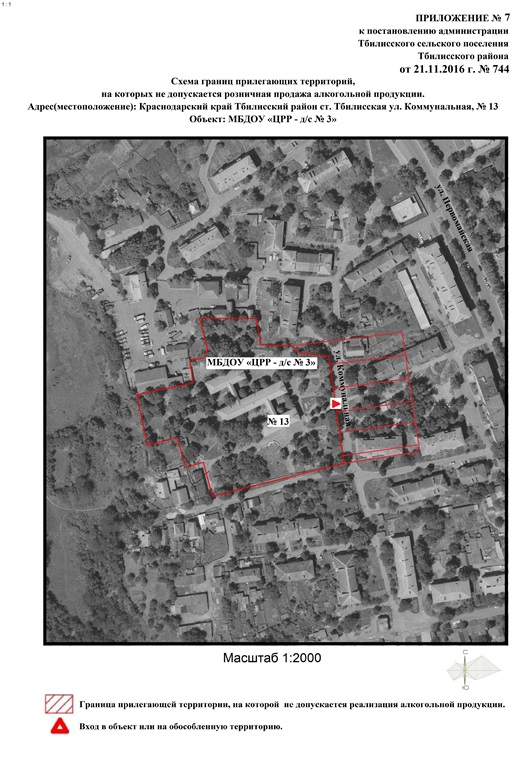 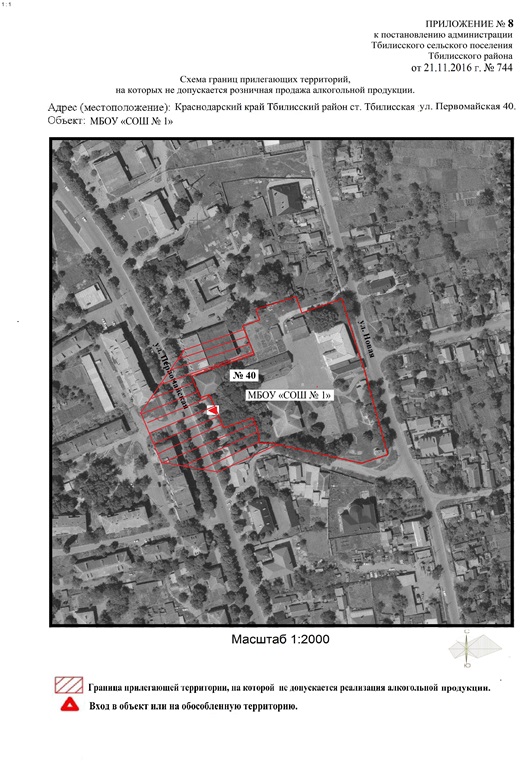 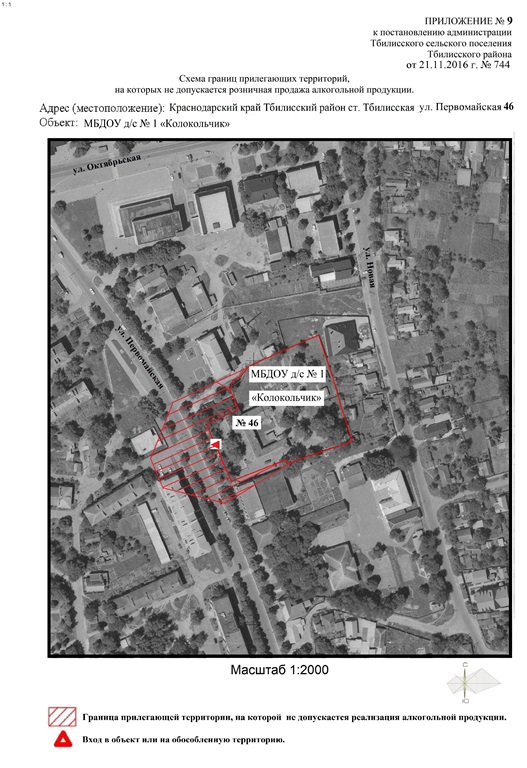 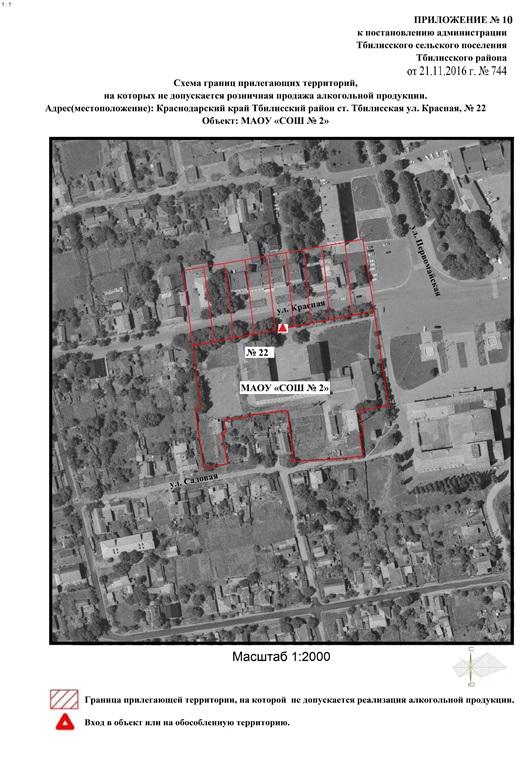 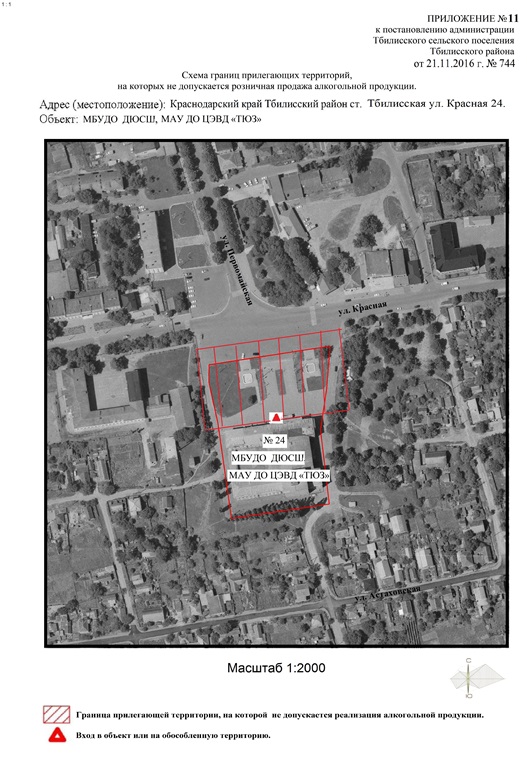 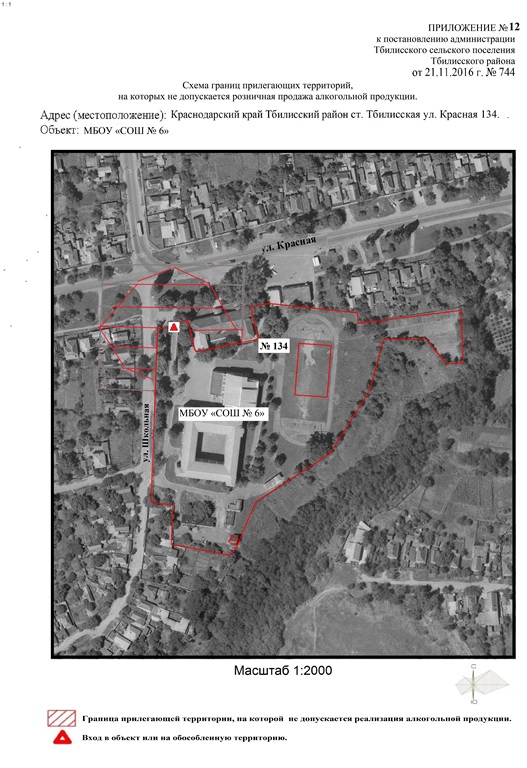 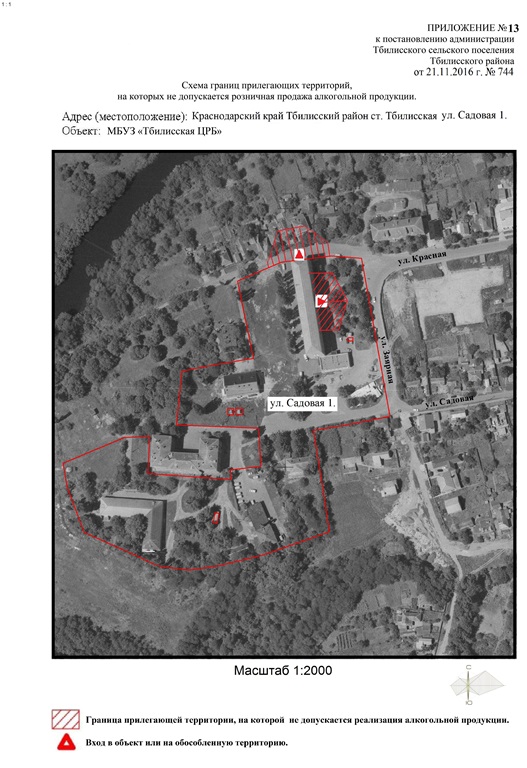 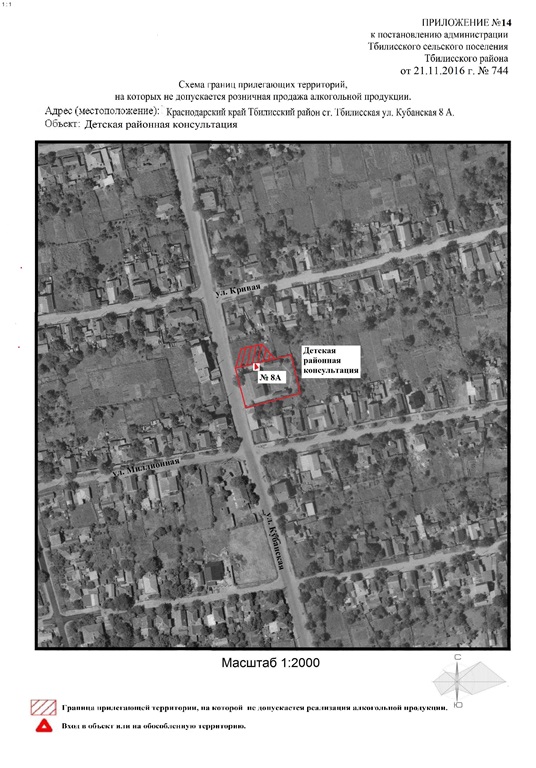 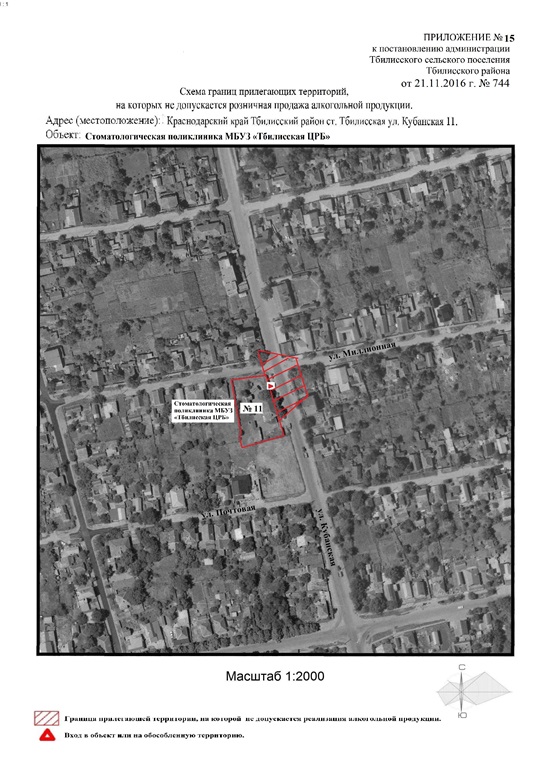 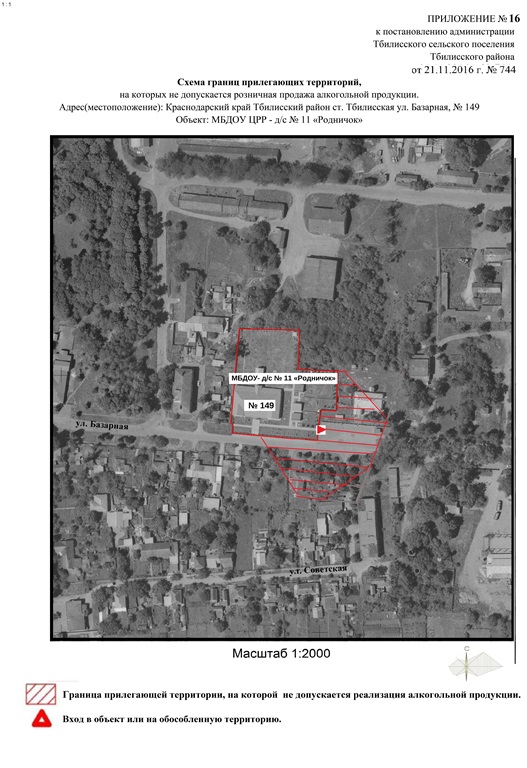 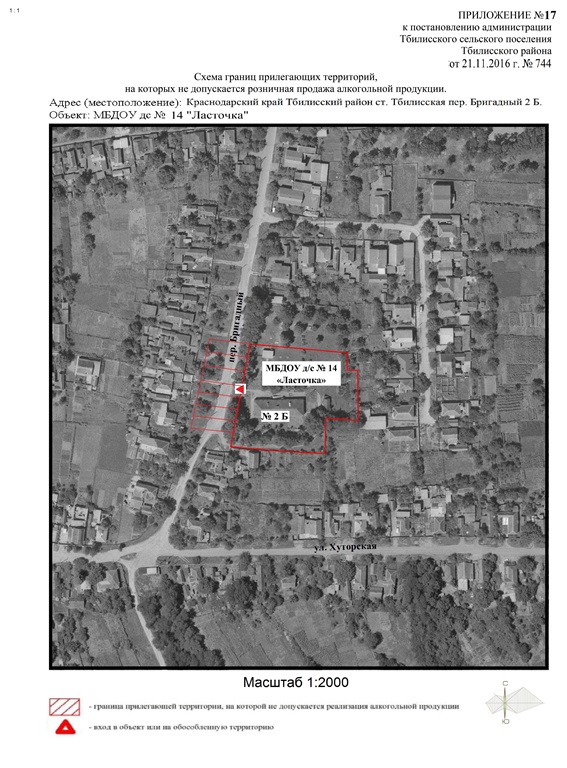 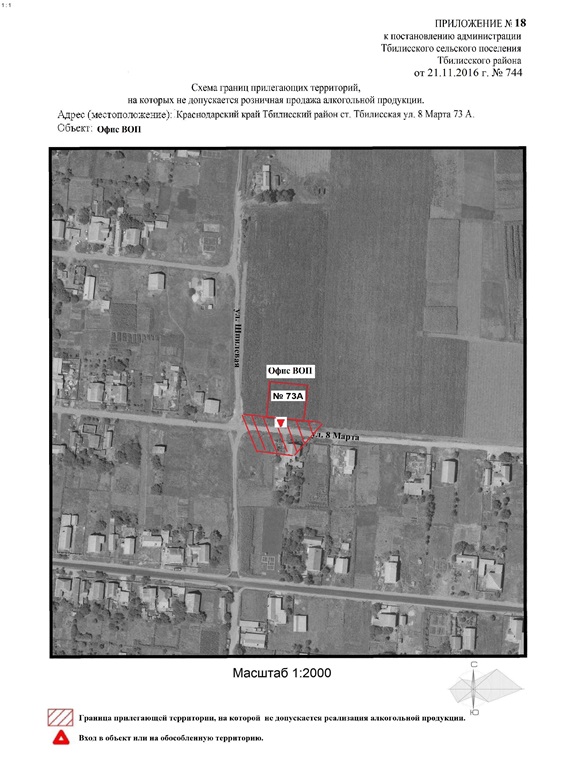 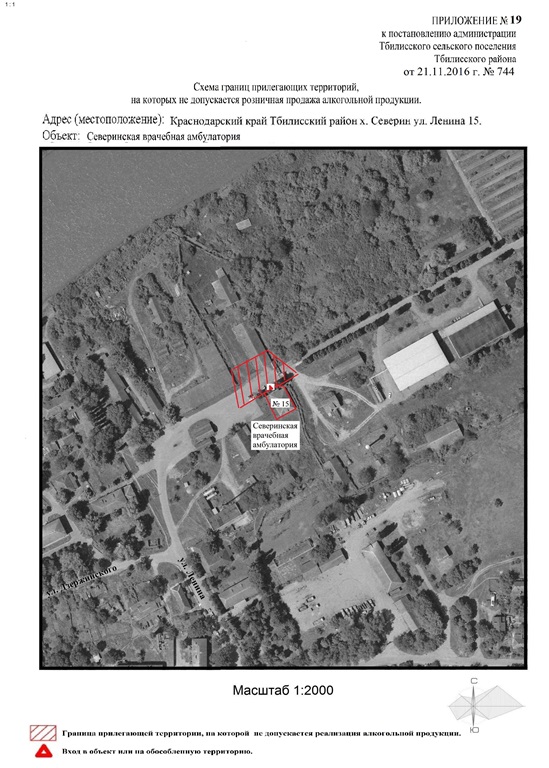 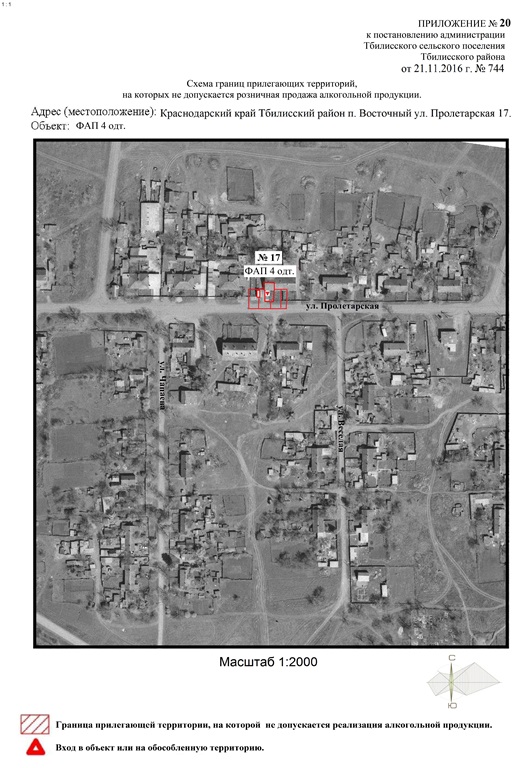 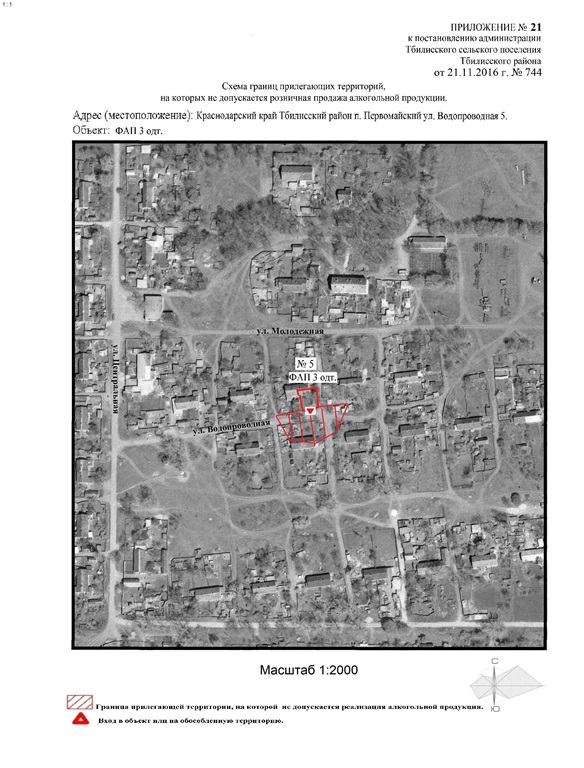 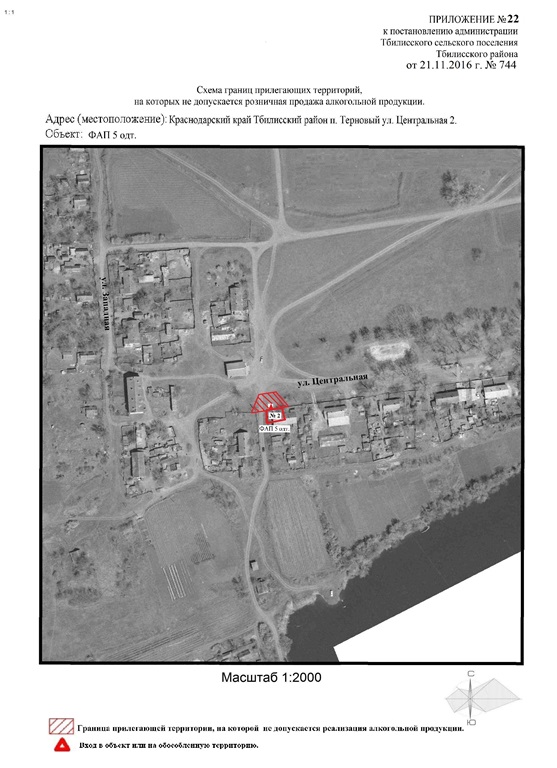 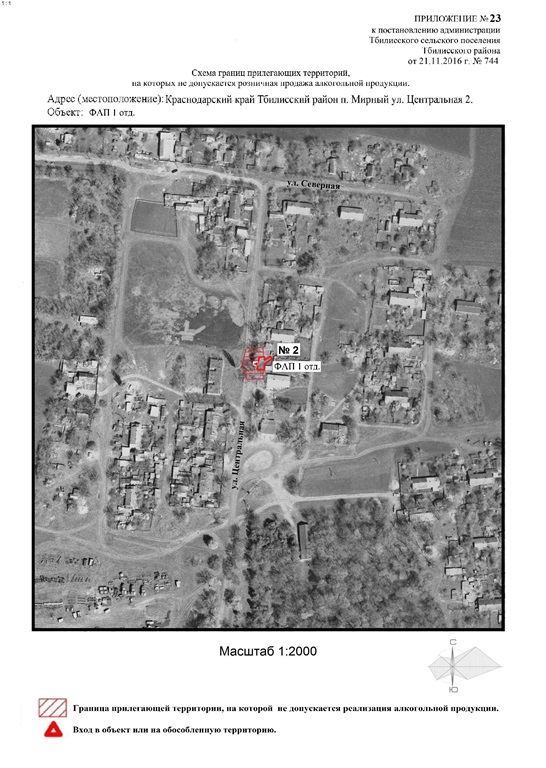 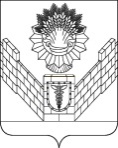 АДМИНИСТРАЦИЯТБИЛИССКОГО СЕЛЬСКОГО ПОСЕЛЕНИЯТБИЛИССКОГО РАЙОНАПОСТАНОВЛЕНИЕот  21.11.2016                                                                                              № 744ст-ца  Тбилисская